Table 4: Comparison of propellant performance characteristics.‡‡‡‡Due to high pyrolysis energy of ABS (3.1 MJ/kg), the ABS Hybrid motors are self-ablative and do not get externally hot. §§§§Extrapolated to vacuum conditions based on ground test data.*****80-90% solutions easily condensable from 30% agricultural/food grade solutions. †††††Ratings based on the highly-toxic constituent components, Hydroxyl Ammonium Nitrate (HAN) and 2-Hydroxyethylhydrazine (HEHN).PropellantHydrazineLMP-103SAF-M315EH2O2/ABS HybridFlame Temperature600-750 ℃1600 ℃1900 ℃2900 ℃‡‡‡‡Isp, sec220-225 252 (theory), 235 (delivered) 266 (Theory)245 (Delivered)324 (Theory)302 (Delivered)§§§§Specific Gravity1.011.241.4651.392 (90% H2O2)Density Impulse, N-sec/liter227053125 (theory)2915 (delivered)3900 (Theory)3650 (Delivered)4450 (Theory)4002 (Delivered)Preheat Temperature315 ℃, cold-start capable300 ℃370 ℃N/Anone-requiredRequired Ignition Input Energy, JoulesN/A 18,000 J (10 Watts @ 1800 seconds) 27,000 J (15 Watts @ 1800 seconds2-8 J (8-16 Watts for 250-500 msec)Propellant Freezing Temperature1-2 ℃-7 ℃< 0 ℃ (forms glass, no freezing point)-10 ℃ (90% concentration)Cost$$$$$$$$$AvailabilityReadily AvailableRestricted AccessLimited AccessVery Widely Available*****NFPA 704 Hazard Class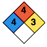 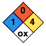 †††††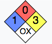 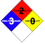 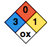 